St Helen’s ChuRCH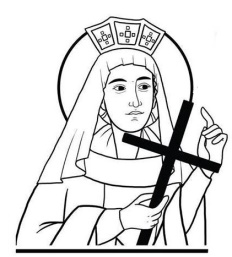 The HarebreaksWatford WD24 6NJ01923 223175watfordnorth@rcdow.org.ukRITE OF ELECTION FOR THE SACRAMENTSCatechumens & Candidates_________________________________________________________________________SurnameSurname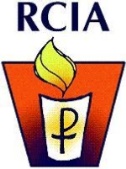 Forenames (Baptismal)Forenames (Baptismal)Date of BirthDate of BirthPlace of BirthPlace of BirthFather’s Full NameFather’s Full NameMother’s Full NameMother’s Full NameMother’s Maiden Name(if applicable)Mother’s Maiden Name(if applicable)Date of BaptismDate of BaptismPlace of BaptismPlace of BaptismName of Minister/PriestName of Minister/PriestGodmother’s NameGodmother’s NameGodfather’s NameGodfather’s NameDate of ConfirmationDate of ConfirmationConfirmation NameConfirmation NameName of SponsorName of SponsorYour AddressTownPostcode Phone NumberEmail Address